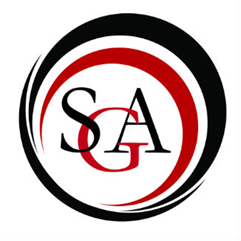 Student Government Association’sCommittee on Finance	Agenda	7 March 2018Call to order at 11:32 am.Approval of MinutesAPPROVEDChair Report: Seungho LeeCOF balance: COF balance: $351,941.08SGA balance: $72,822.30Report: Committee ReportsAudit Committee: Inventory Committee: Old BusinessNew BusinessApproval of New Member, Jamie Lenard.Motion to Approve Jamie Lenard as a new member of COF: TonySecond: SteveApprovedSGA, Allocation request ($1000.46).Discussion:This is the remainder of funds to be used for MISO events that were approved last week.Motion to approve allocation request of $1,000.46: TonySecond: AlyssaMotion APPROVEDAmount: $1,000.46MAC, Reallocation request ($539.60).Discussion:Did not specify where the money was coming from.Need more information, an itemized breakdown of costs, and where the pizza will be purchased from.Motion to approve allocation request of $539.60: AlyssaSecond: SecondMotion FAILSMTO, Allocation request ($600.00).Discussion:Would cover the extra cost for the guest to fly from a different location than previously specified.Motion to table the allocation request of $600.00: TylerSecond: SteveTABLEDNeed more information as to why the travel cost has increased from $100.00 to $600.00.AnnouncementsCOF Spending AnalysisBudget Hearing will be taking place on April 7-8.Advisor CommentsAdjournmentMeeting adjourned at 11:46 am.